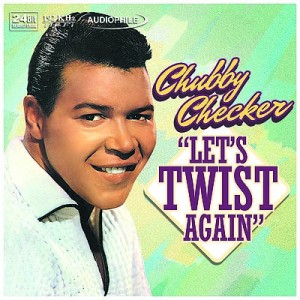 Park the chair facing the wall
Stand and pivot
Don’t do the twist!